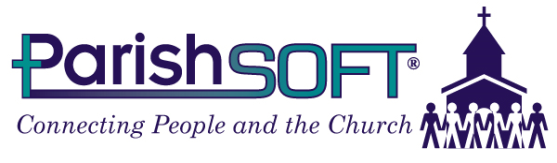 ConnectNow Offering Training GuideTraining Website:http://connectnow.parishsoft.com/trainingdemo/User Name: user__Password: pass12Live Website: https://connectnow.parishsoft.com/winonaTable of ContentsOffering	3Funds	4Add a Fund	6Edit a Fund	6Fund Permissions	7Batches	8Add a Batch	8Close a Batch	9Quick Reports	9Posting	10Posting Contributions in Batch	11Contribution List	11Correct a Contribution	13Quick Reports	13Giving History	11View Giving History	14Reports	11Contribution Statement	15Pledge Management	17Pledge Management Overview	19Pledge Batches	19Pledge Management	19Adding New Pledges	19Pledge Record Fields	21Create $0 Pledges	23Edit a Pledge	24How to Delete a Pledge	24Posting to a Pledge	25Pledge Reports	25Pledge Statements	26Pledge Detail Report	28OfferingConnectNow Offering is a software solution in the ConnectNow Family Suite that helps churches record and manage charitable contributions given to their organization by members and benefactors. The module handles both regular offerings and contributions made by pledge to specific funds and to capital campaigns. You can access your data from any device with an internet connection, and backups and updates are automatic.Click the Offering tab  to access the Offering Module.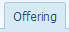 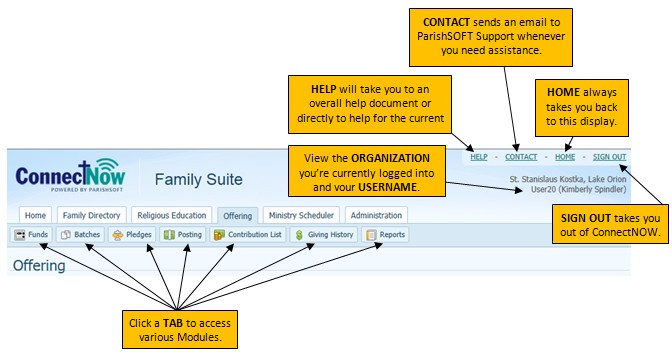 The Offering tab has seven buttons that give you the ability to access and manage family/member contribution and pledge transactions.The Funds  page lists all of your funds. You can add new funds, delete selected funds, and set permissions from this page.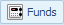 The Batches  page provides a list of all batches created, both open and closed. You can view, add and delete batches.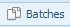 The Pledges  page provides a central location for adding and managing pledge records.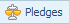 	From the Posting	page you can post contributions and pledge payments to your donor records.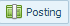 The Contribution List  page lets you view contribution records for a particular day or a specified time period.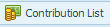 The Giving History  page contains a list of all of the donors in your organization and enables you to link to their giving history records.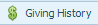 The Reports  page gives you quick and easy access to your organization's contribution, pledge, and batch reports.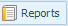 FundsClick the Funds  tab.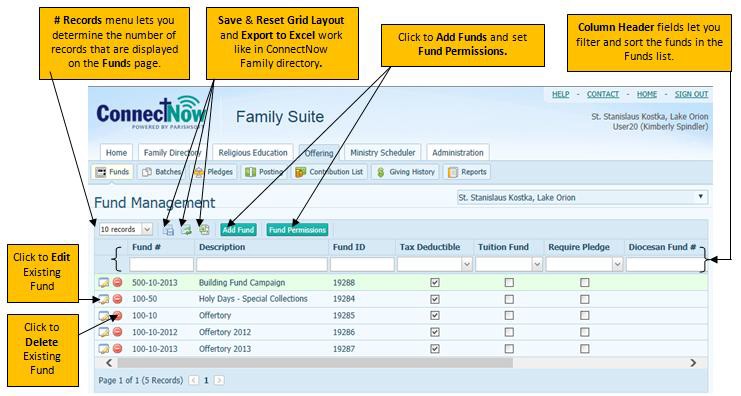 Fund #’s use number characters (0-0) and my also include a dash (-) and are user defined. Fund #’s are set by the Diocese. If a full conversion was done then the original accounts were pulled into ConnectNow. Below is a list of Funds and fund numbers set up by the Diocese of Winona:Add a Fund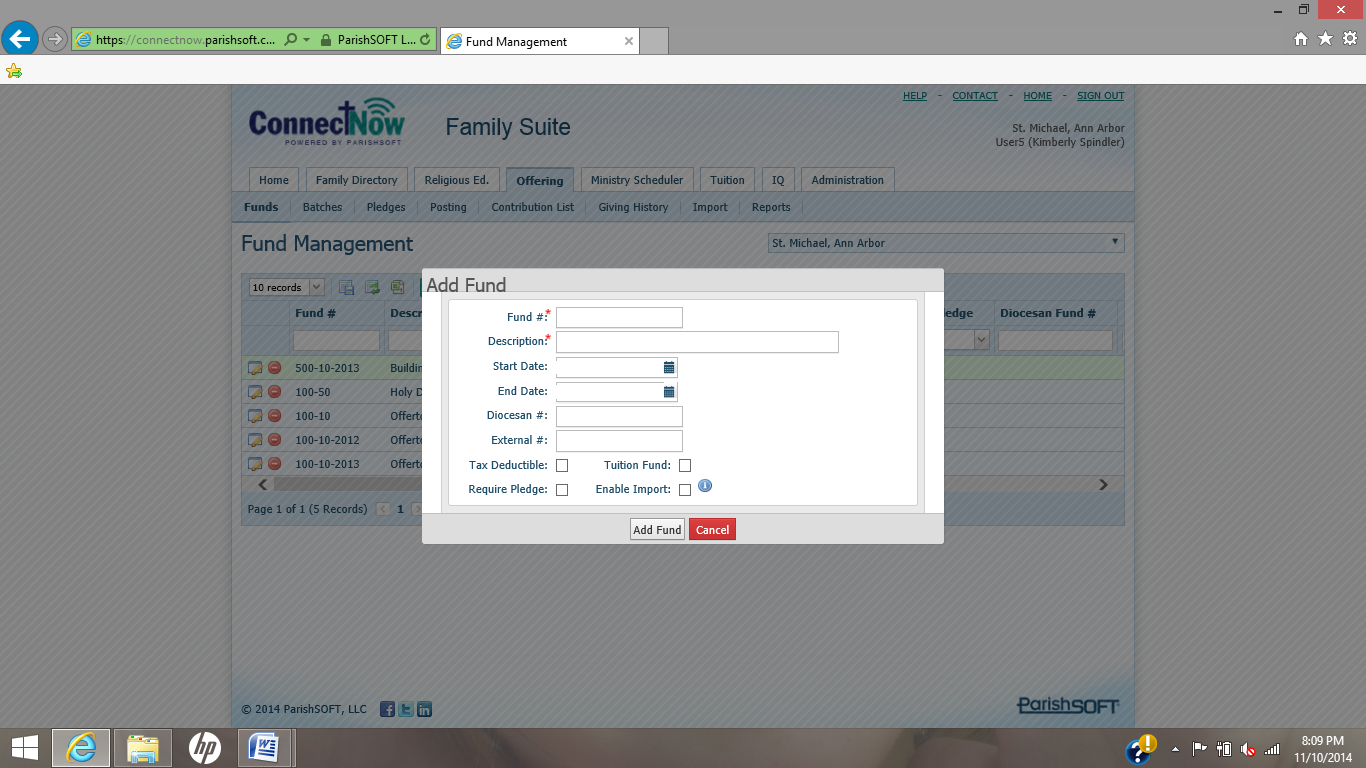 Exercise:  Add a Fund.Click the Add Fund  button. 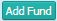 The fields with a red asterisk *, Fund # and Description are required fields; all other fields are optional. Enter Fund # 10-19-99, and Description of Festival.Click the Add Fund button at the bottom.Then confirm the Fund Details and click the Close button.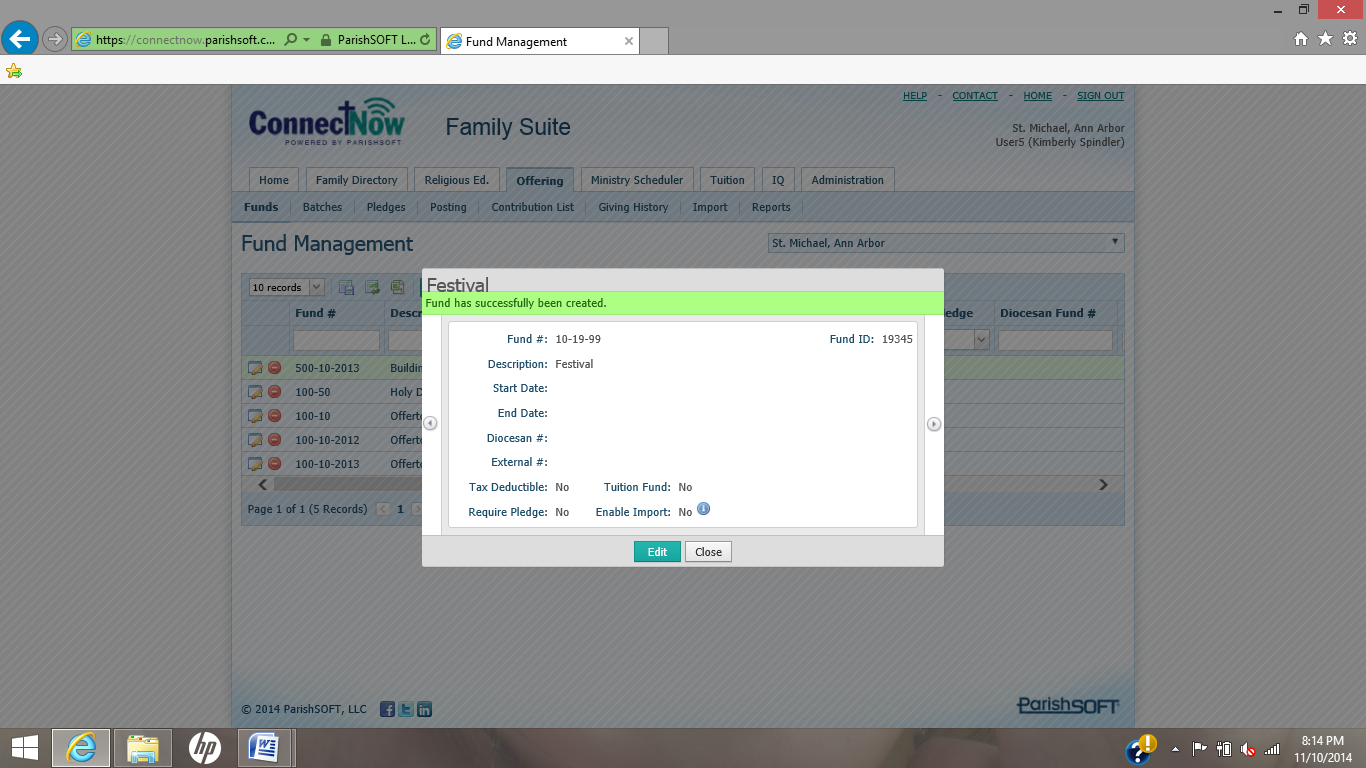 Use the Start Date & End Date fields when you want to specify the period during which the fund accepts contributions.If the fund has an account number or ID in your diocesan accounting system, type that number in the Diocesan # field to facilitate references between your diocesan accounting system and the Offering application.If the fund has an account number or ID in an external system (for example, a QuickBooks account number), type that number in the External # field to facilitate integration of data from the external system into the Offering application.Check the Tax Deductible box if contributions to the fund are tax deductible (Tax deductible funds are included in charitable giving statements).Check the Require Pledge box to designate the fund as pledge based. If you check this box, all contributions posted to the fund must be in the form of a pledge.Check the Tuition Fund box if the fund is tuition fund. If this box is checked, the fund can be accessed by users with Tuition fund permissions.Check the Enable Import if you want imported data to update this fund.Edit a FundExercise:  Edit an existing Fund.Click the Edit  button next to Holy Days Special Collections.  The Fund Details box opens.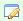 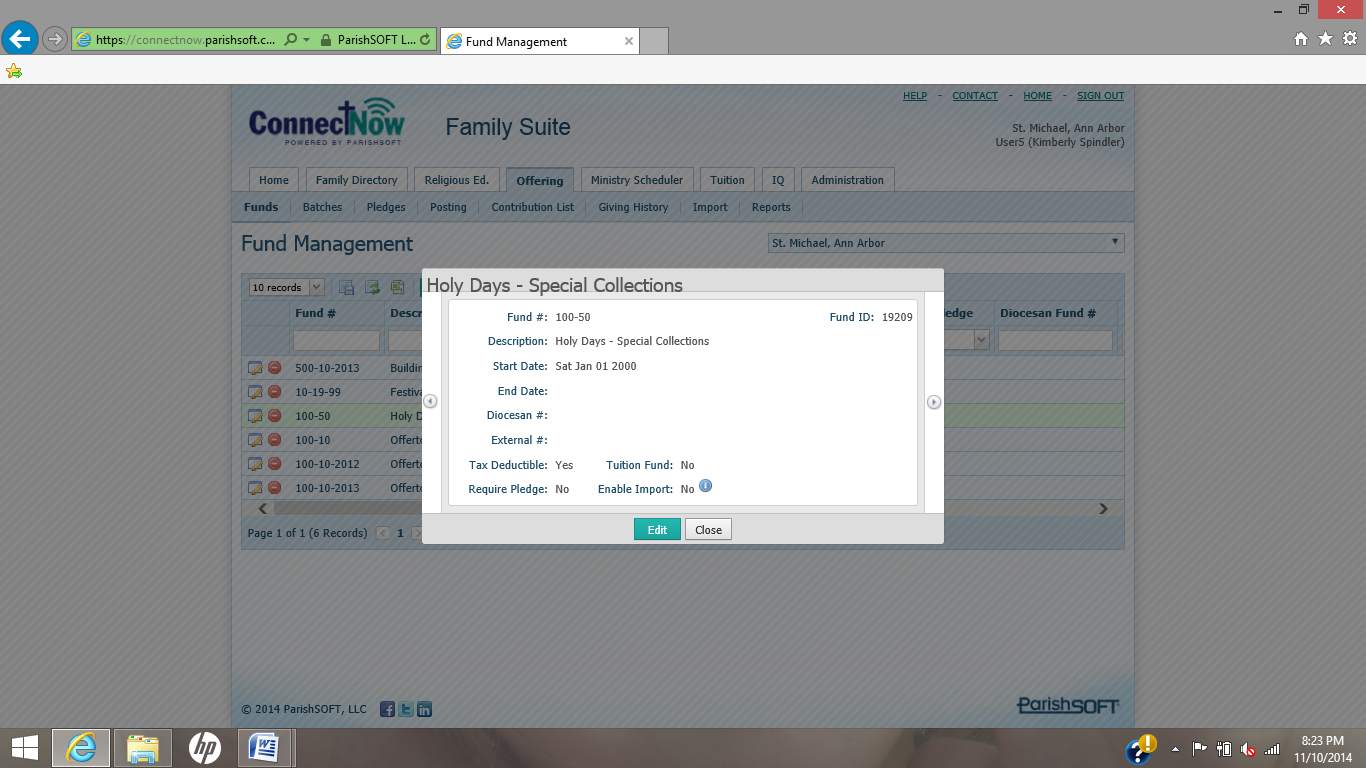 Click the Edit button.Change the description from “Holy Days - Special Collections” to “Holy Days” andClick the Save button.The Details Screen comes back up so you can verify and click Edit if further changes are needed.  Click Close.Fund PermissionsClick the Fund Permissions  button. The Manage Fund Permissions detail box opens.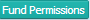 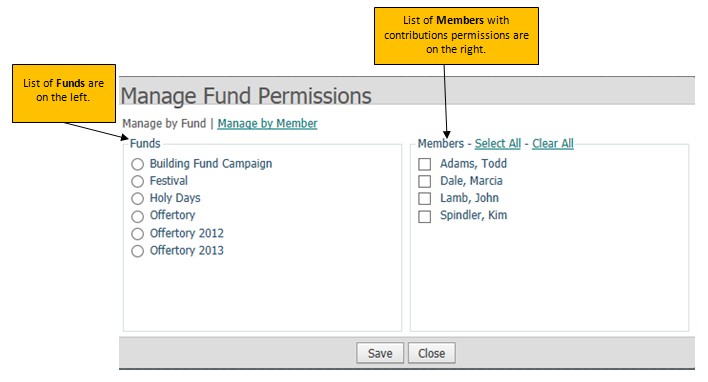 Select the Festival fund by clicking the circle button to the left of the fund name.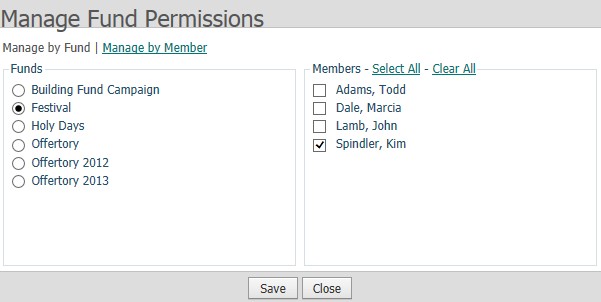 This brings up a list of members on the right, with the member who created the fund checked as well as any Parish Administrators checked.Click Select All to give permissions to all members for this fund.Click Save and then OK on the message box for Permissions saved.Now select Manage by Member, notice how the layout changes. The list of Members is now on the left and the list of Funds on the right. Click the circle button next to the first member in the list to view/edit the funds they have permissions for. Click Close.BatchesClick the Batches  tab.Using batches to enter your contribution data is not required but highly recommended. Batch processing is particularly useful if you have a number of contributions, pledges, or corrections to post. Processing transactions in batches can save you a lot time because you can enter them into the system in groups instead of entering them one at a time. Batch processing also provides controls and greater safeguards against fraudulent actions.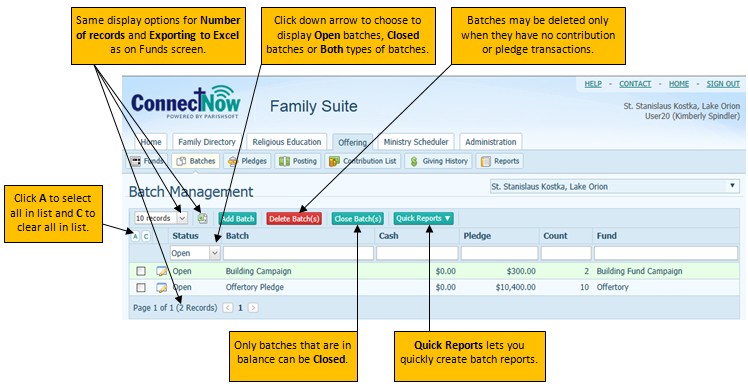 Add a BatchExercise: Add a new Batch.Click Add Batch  button.  Create new batch message box opens.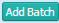 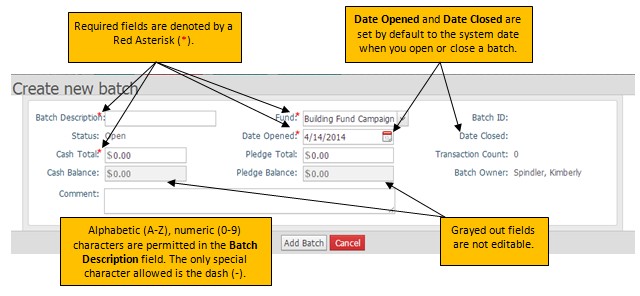 Enter a Batch Description of 9 AM and the date of last Sunday(This field will only accept letters (a-z), numbers (0-9) and dashes (-). Make sure to use a dash instead of a slash when entering a date.)Select Fund Offertory 2013Leave the Date Opened as today’s dateSet Cash Total to 177.63Leave the Pledge Total and Comment blankClick Add BatchYou can now review the batch details you just entered and Edit the batch details if needed.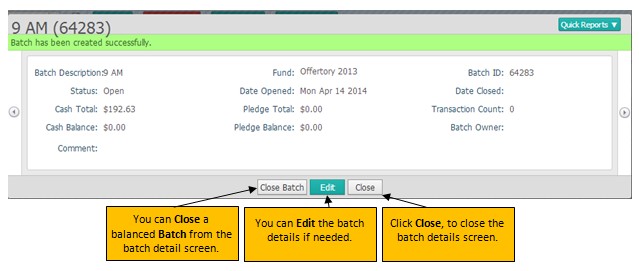 Click Close.Close a BatchThere are two ways to close a Batch.Method #1: You can check the box to the left of the desired batch on the Batch Management screen and then click the Close Batch(s) button in the toolbar.Method #2: You can click the Edit icon to the right of the desired batch; edit the batch details, Save and Close Batch.Use Method #1 if you know the batch is in balance and do not need to edit the batch details. Use Method #2 if you need to verify the batch is in balance or edit the batch details.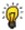 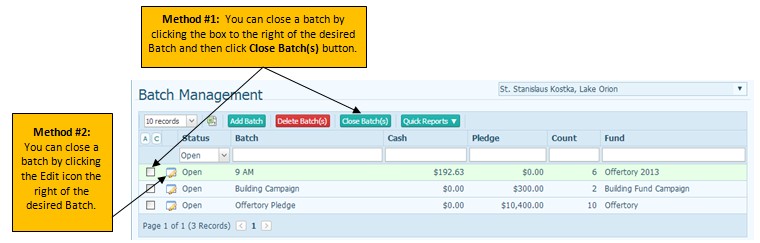 Quick Reports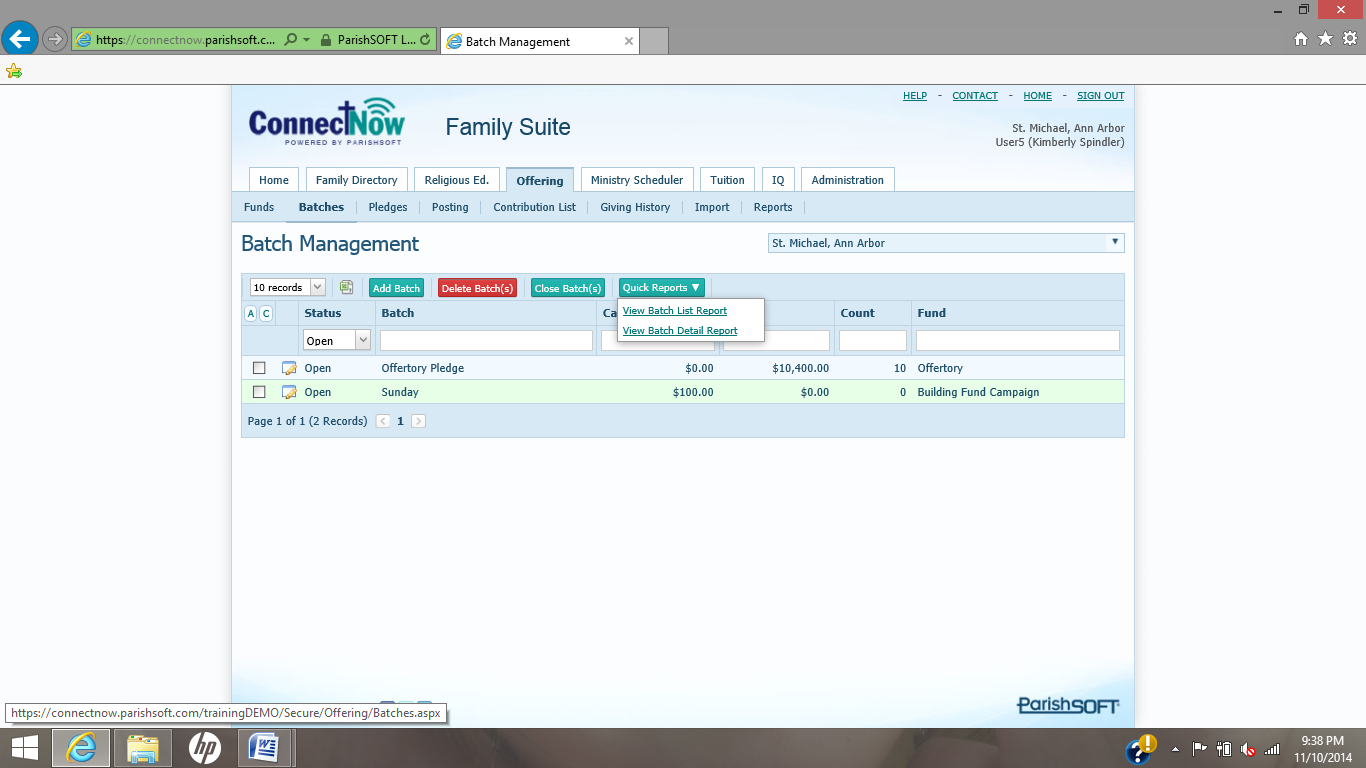 Reports can be pulled to view batch list and batch detail.PostingExercise: Enter contributions to post.Click the Posting  tab.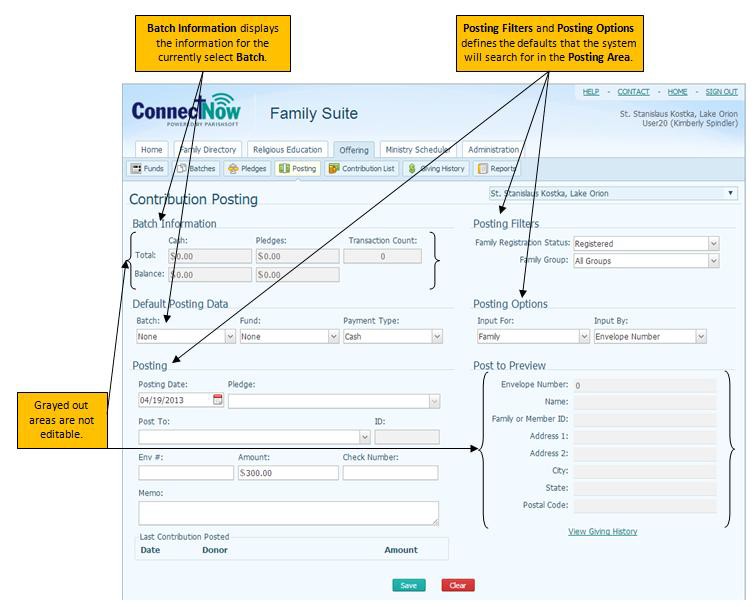 The Posting section is where you enter information about the contribution(s) you are posting.The Posting Filters section selects the default registration status of the families the system will search for in the Posting Area.Family Registration Status: select the registration status of the records you want to work with.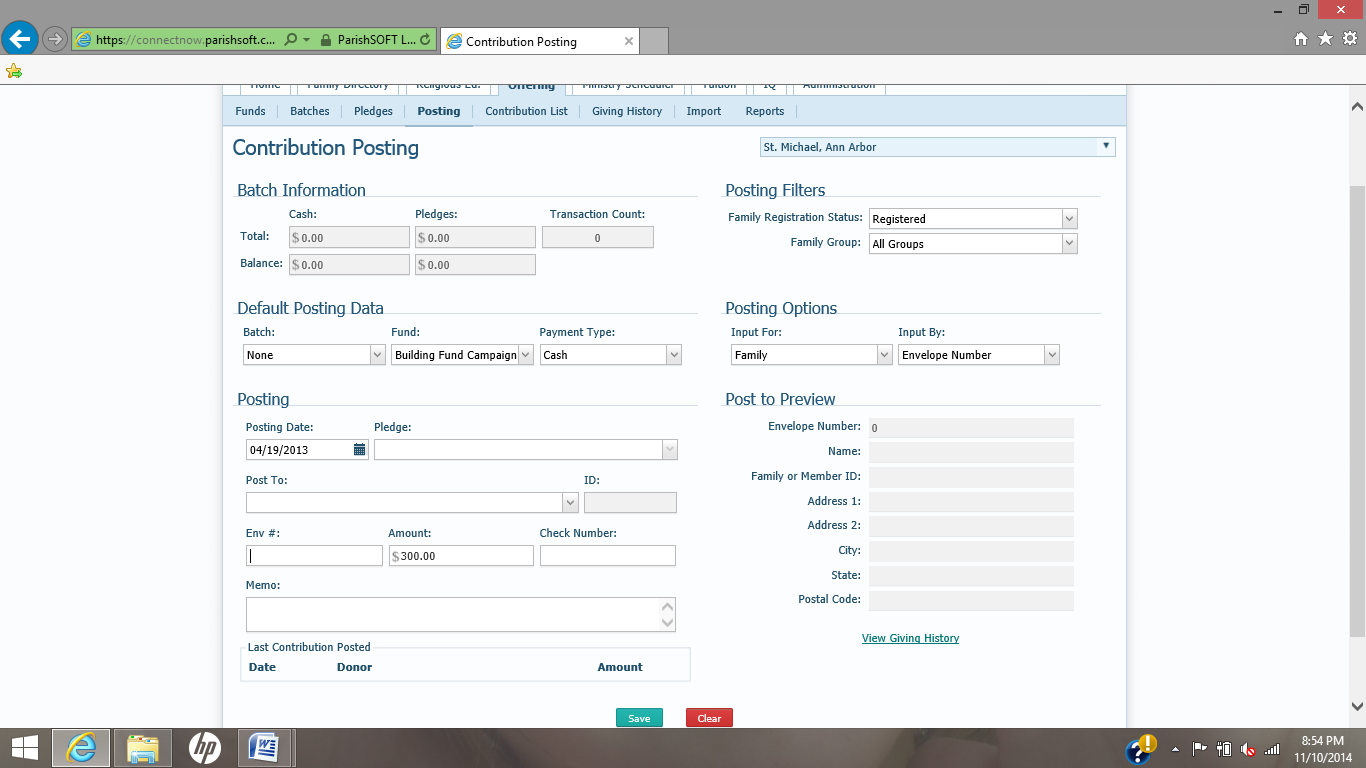 Family Group: select the family group to use as a filter.Selecting posting filters can improve system performance. However, if you want to make sure that you include everyone, we recommend that you set Family Registration Status to Both and Family Group to All.The Default Posting Data section provides a quick way for you to set the defaults for data that you enter sequentially (into the same batch and fund and with the same payment type).Batch: if you are posting contributions in a batch, select the name of the batch from the list. If you are not posting by batch, select None. Only open batches are shown in this list. The system will default to the last batch used when opening this page.Fund: the contribution must be associated with a fund. Select the fund you are posting the contributions to.Payment Type: select the payment method.The Posting Options section defines the method you will use to input the contributions:Input For: select the setting that matches how your postings are sorted (for example, if organized by family, select Family). Input By: select the field you want to use to identify contributors (for example, if you are entering contributions by the donor's last name, select Name).Your filter settings remain in effect until you change them for the next group. You can now post the group of contributions matching your filter selections into the system.Posting Date: the date the contribution was received by your organization.Pledge: if the contribution is in pledge form, select the pledge the contribution is associated with from the list. (This will be covered in Pledges) Post To: this search field is associated with the option selected from the Input By dropdown list in the Posting Options section. For example, if Input By is set to Name, type the first few letters of the name of the donor you are searching for in this field. If Input By is set to Envelope Number, type the envelope number of the donor you are searching for in this field.ID: Family DUID of the selected donor.Env #: Donor's envelope number.Amount: dollar amount of the contribution.Check Number: check number if the payment was made by check.Memo: this field lets you record notes related to the transaction you are posting.Posting Contributions in BatchExercise: Posting Contributions in a BatchSet the Default Posting DataSelect the Batch just created of 9 AM (and date of last Sunday)Confirm that the Fund is Offertory 2013 and Payment Type is CashSet the Posting FiltersFamily Registration Status to BothFamily Group to All GroupsSet the Posting OptionsLeave Input For at Family and Input By at Envelope Number.PostingChange Posting Date to last Sunday’s dateLeave Pledge blankPost To:Enter Envelope # 1129, then tabPost to Preview Section displays Todd and Jane AdamsEnter Amount: 10.00; tabCheck Number: None; tabMemo – leave blankClick SaveNotice that the Balance in the Batch Information is reduced by $10.00Post To:Envelope #: 5317 (Cathleen Rigden)Amount:   80.00Check Number: 4553Memo:  BlankSavePost To:  (One check from a family for 2 funds)Envelope #: 884 (Eric and Rebecca Mueller)Amount:  30.00Check Number: 525Memo:  BlankSavePost To:Change the Fund in the Default Posting Data to theBuilding Fund Campaign.Envelope #: 884 (Eric and Rebecca Mueller)Amount:  20.00Check Number:  None	Memo:  BlankSavePost To:Change the Posting Option, Input By to Last NameChange the Default Posting Data, Batch to Offering 2013Type in Loose in the Post To fieldSelect Cash LooseAmount:  37.63Check Number:  NoneMemo:  BlankSaveContribution ListClick the Contribution List  tab.The Contribution List page lets you view contribution records for a particular day or a specified time period.  From this page you can edit or delete a previously posted contribution record as long as the batch containing the record is open.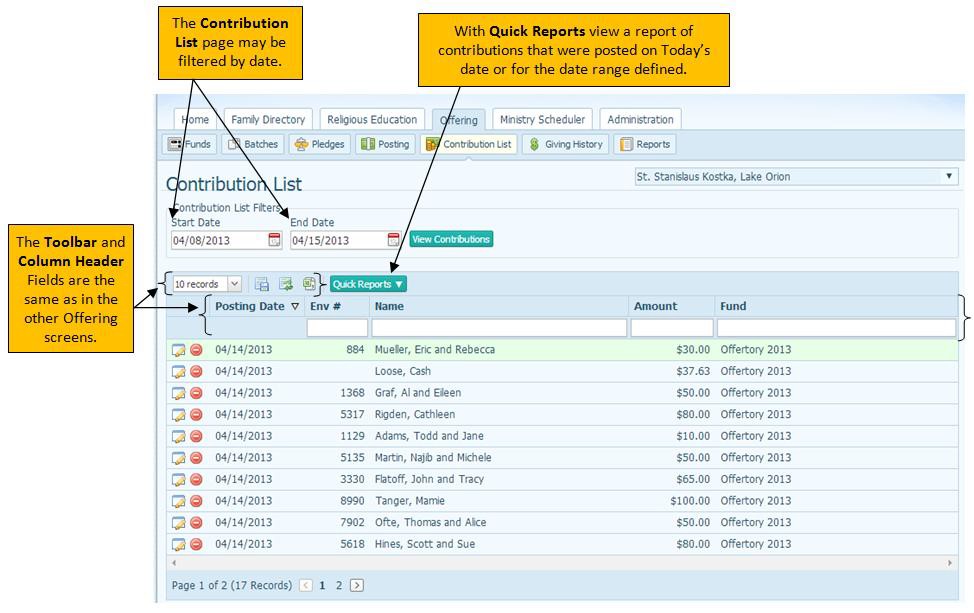 Correct a Contribution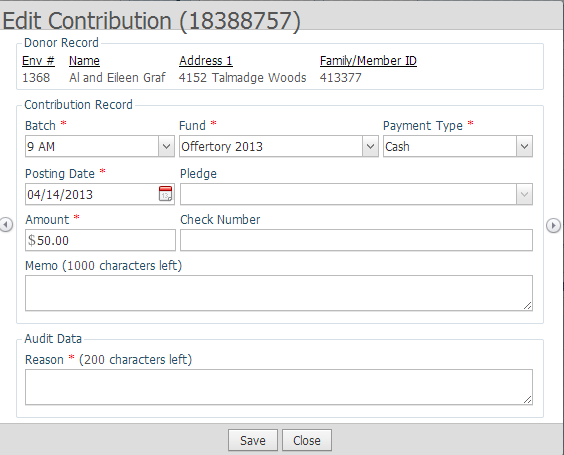 Click the Edit  icon next to the $50.00 Offertory 2013 contribution for Env #1368.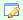 Change Amount from $50.00 to $15.00.In the Reason box, enter “Corrected Amount”.Note: For auditing purposes, you must supply a reason for any changes you make to a record.Click Save, then Close to exit after the Contribution record updated message box appears.Quick ReportsReports can be pulled to view batch list and batch detail.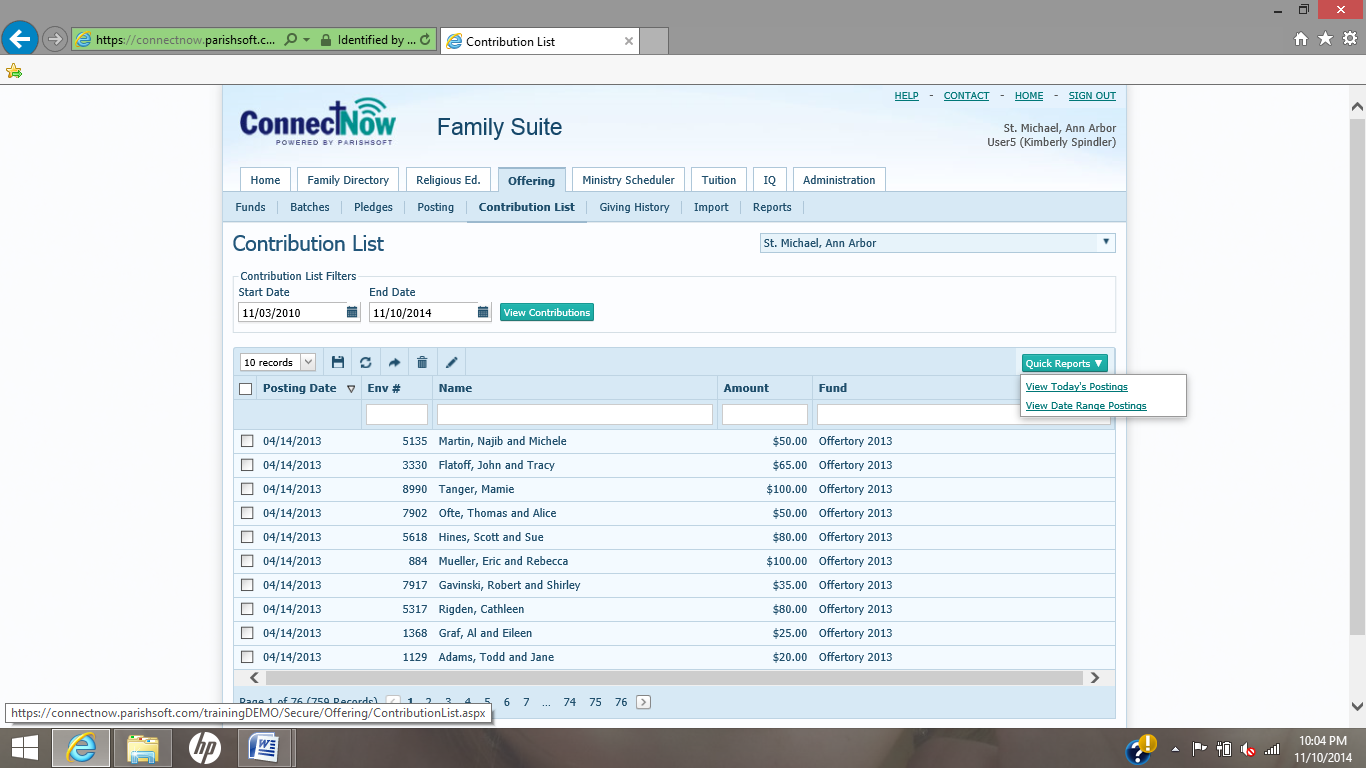 Giving HistoryClick the Giving History  tab.The Giving History page contains a list of all of the donors in your organization. This page gives you at-a-glance information for each donor: the family DUID, email address, and primary telephone number. Each name in the list is a link to the donor's giving history. Clicking the link directs you to the named donor's giving history where you can view all of the funds the donor has pledged and contributed to, the exact dates of giving, and giving amounts.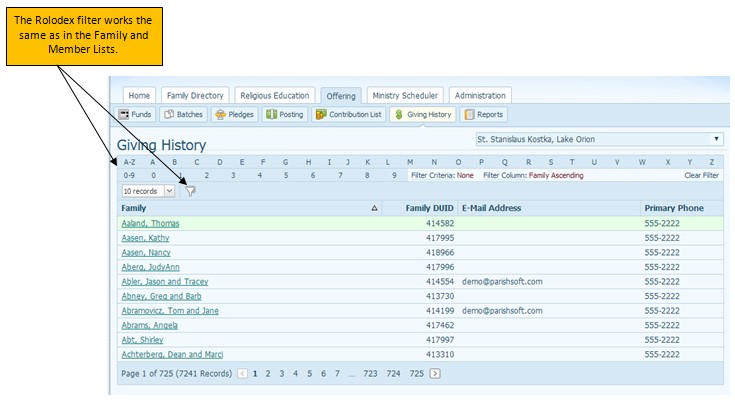 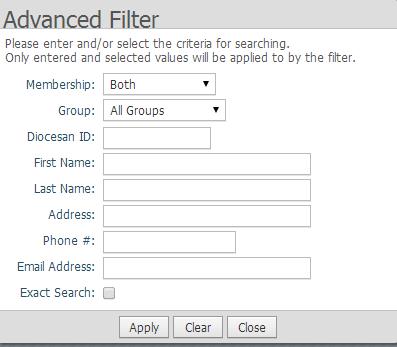 View Giving HistoryExercise: View Giving HistoryClick on “G” in the Rolodex filter.Click on the Filter  icon in the toolbar.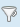 Change the Year to 2013.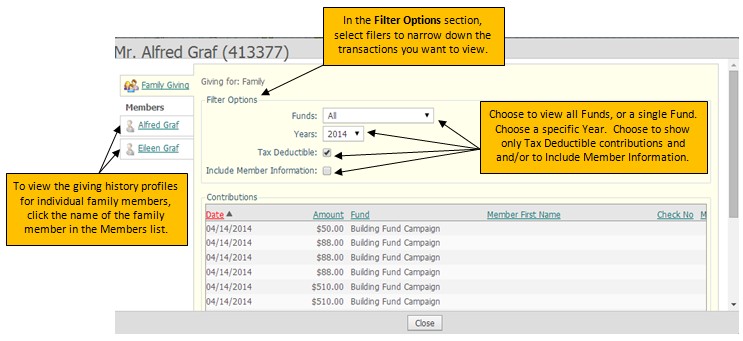 Click Close.ReportsClick the Reports  tab.The Reports page gives you quick and easy access to your organization's contribution, pledge, and batch reports. Reports are classified in 4 types: Contributions, Pledges, Batches and Audit. Reports are then broken down by each type as follows:ContributionsContribution Statements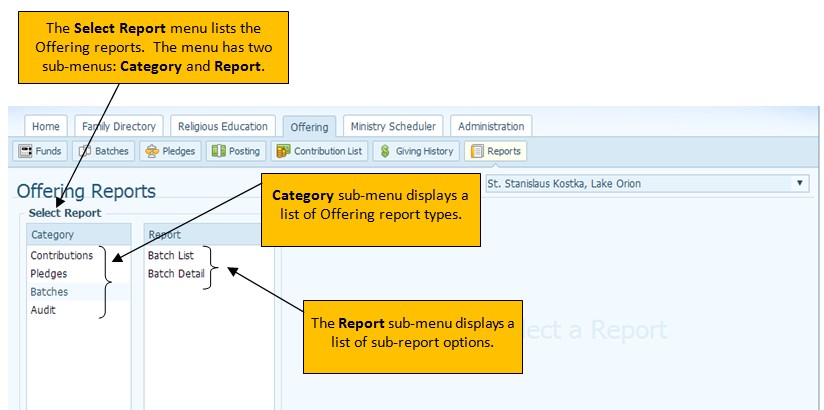 PostingsPledgesPledge StatementsPledge DetailBatchesBatch ListBatch DetailAuditBy UserBy TypeContribution StatementExercise:  Create Contribution Statements for any donor in your organization who has given more than $250.00.In the Select Report, Category sub-menu click on Contributions.In the Select Report, Report sub-menu click on Contribution Statements.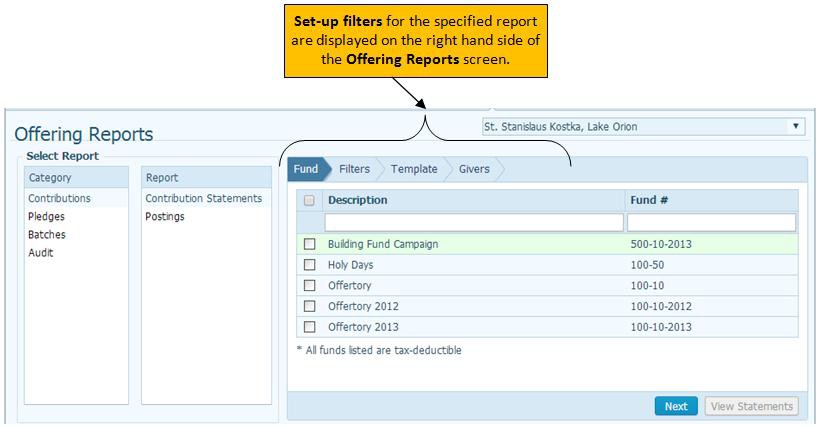 Click the box next to Description to select all funds, and then click Next.In Range of Contributions type 250.00 in the Minimum field.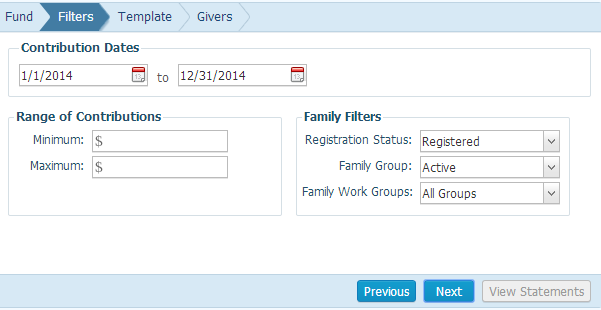 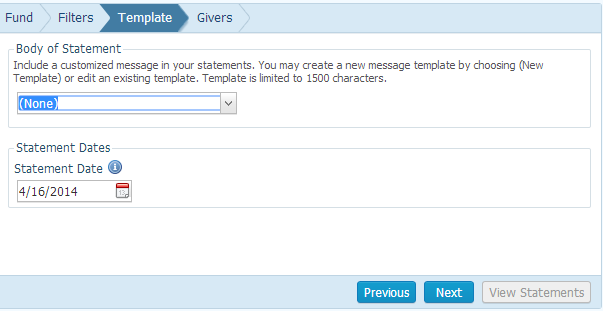 In Family Filters select Registration Status of Both, Family Group of All Groups and Family Work Group of All Groups, click next.In the Body of Statement select New Template in the drop down.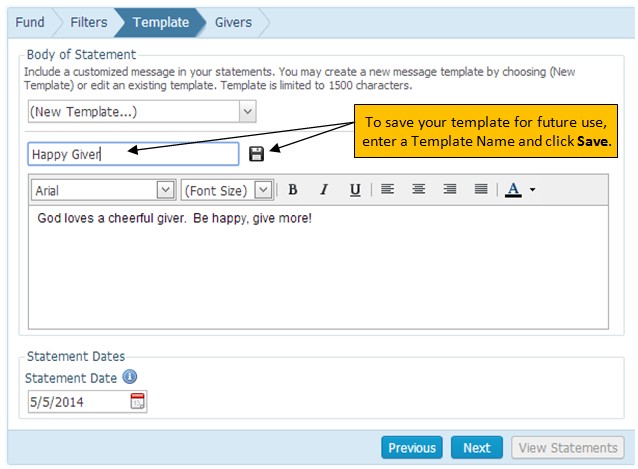 In the Body of the Template, type “God loves a cheerful giver. Be happy, give more!”The type Happy Giver in the template name fieldClick the save icon  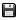 Leave the Statement Datefor today, and click Next.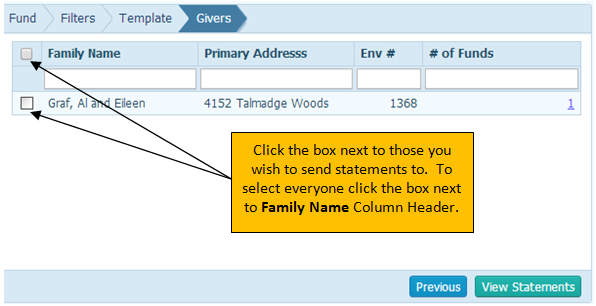 	Check the box to the left of Graf, Al and Eileen.Click View Statements .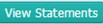 T o close the Statement Report window, click the red X  in the upper right hand corner of the window.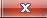 Pledge ManagementPledge Management OverviewPledge Management provides a central location for managing your organization's pledge records, viewing pledge details, and tracking payments on a pledge. Authorized users can:Find existing pledges and view pledge detailsAdd a new pledgeCreate zero dollar ($0) pledgesEdit a pledgeDelete a pledgePost to a pledge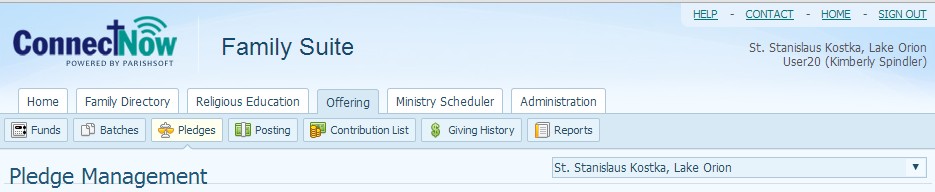 Pledge BatchesIf you are entering pledges into the system, it is recommended that you first create a batch. When you later add pledges to a fund, you are prompted to select the batch you created. By creating pledge batches you can easily track of the receipt of all pledges and along with any pledge down payments.Exercise:  Create a Batch for Pledges.From the ConnectNow Offering tab, click BatchesFrom the Batch Management page, click Add Batch  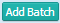 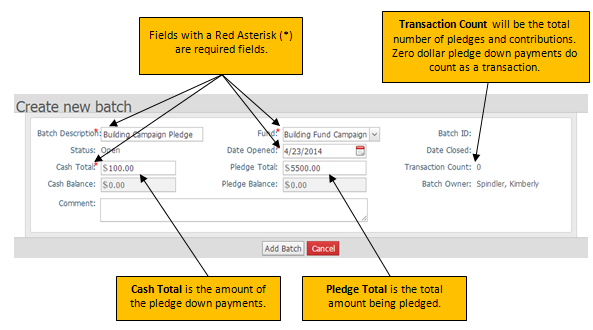 Type Building Campaign Pledge in the Batch DescriptionSelect the Fund Building Fund CampaignLeave the Date Opened set to todaySet the Cash Total to 100.00Set the Pledge Total to 5500.00Leave the Comment field blank (Comments can be added later if desired)Click Add BatchWhen the Batch has been created successfully window appears click ClosePledge ManagementClick the Pledges  button from the ConnectNow Offering Tab.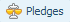 A pledge is an amount that a donor promises to give to a fund. After you add a pledge record, you can post payments to the pledge.The pledge list shows you all of the records for the selected fund. You can view pledge details and track payments for a pledge.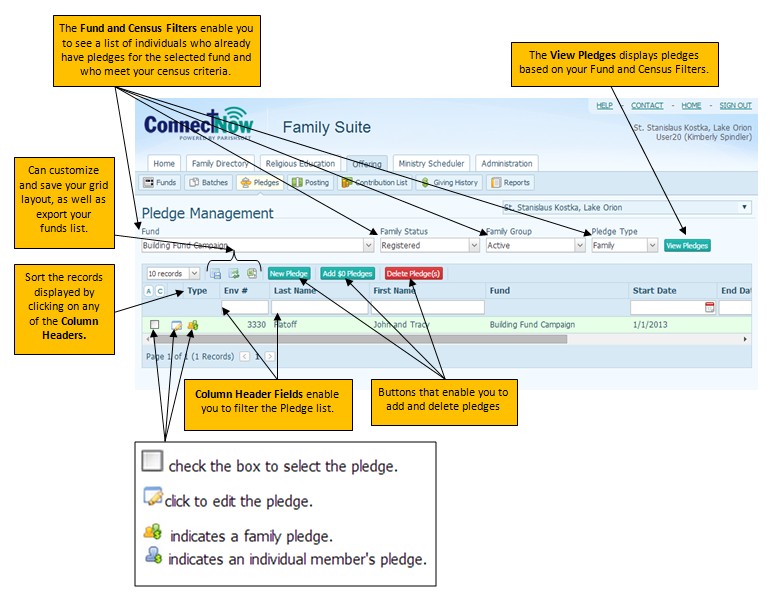 Adding New PledgesExercise:  Add a new Pledge.From the Pledge Management screen change the Fund to Building Campaign FundLeave Family Status as Registered; Family Group as Active and Pledge Type as FamilyClick View Pledges  button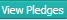 Then Click New Pledge  button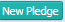 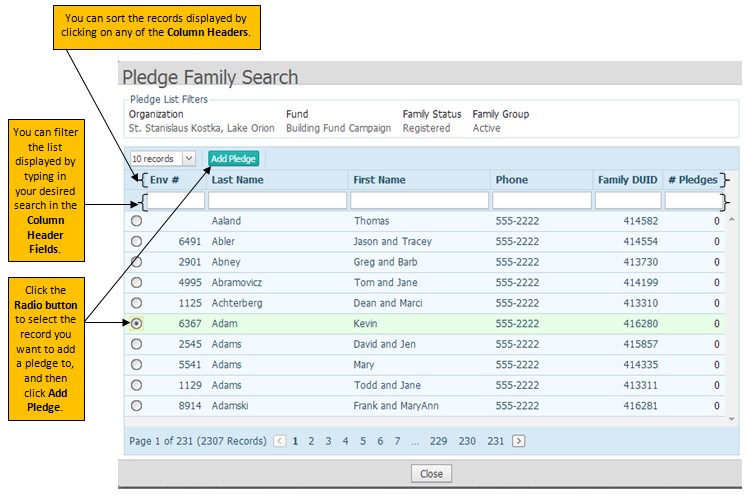 Enter envelope number 5618 in the Env # Column Header FieldClick the Circle Button next to the record for Hines, Scott and SueClick Add Pledge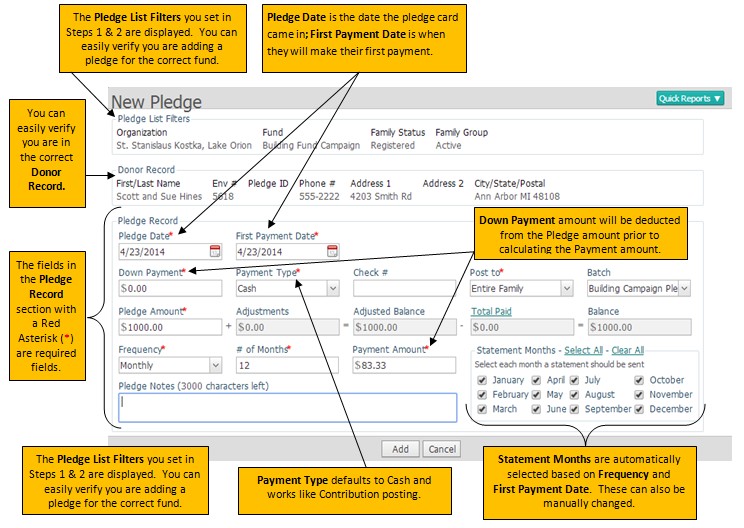 Click the Calendar Icon	next to Pledge Date and change it to today’s date.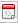 Tab to First Payment Date, click the Calendar Icon and change it to today’s date.Tab to Down Payment, leave it as $0.00Tab to Payment Type, leave it at the default setting of CashTab to Check #, leave it blankTab to Post to, leave it as the default setting of Entire FamilyTab to Batch, verify it is set to Building Campaign PledgeTab to Pledge Amount, type 1000.00Notice the next 4 fields are inactive, as they either are calculated fields or information can’t be entered until the pledge is saved.Tab to Frequency, select MonthlyTab to # of Months, type 12.   (Length of pledge in months, no matter the frequency) Notice the Payment Amount automatically calculated, along with the populating of the Statement Months.Statement Months:  Leave as defaultLeave Pledge Notes: BlankClick Add, then Click OK on the Pledge record created message box and then CloseIt is not necessary to tab through each field if not all are needed. You can click into the fields needed instead.Pledge Record FieldsBelow is more information on each field as you enter pledges.Exercise:  Create a pledge with a down payment and 6 months in lengthClick New PledgeEnter envelope number 1368 in the Env # Column Header FieldSelect Graf, Al and EileenClick Add PledgePledge Date: TodayFirst Payment Date: First of next monthDown Payment: 100.00Payment Type: CashCheck #: BlankPost to: Entire familyBatch: Building Campaign PledgePledge Amount: 700.00Frequency: Monthly# of Months: 6Notice the payment amount of $100.00Statement Months: Deselect the months outside of the next 6 month periodPledge Notes: BlankClick Add, then Click OK on the Pledge record created message box and then Close.Exercise:  Create a One-Time PledgeClick New PledgeEnter envelope number 7902 in the Env # Column Header FieldSelect Ofte, Thomas and AliceClick Add PledgePledge Date: TodayFirst Payment Date: TodayDown Payment: NonePayment Type: CashCheck #: BlankPost to: Entire familyBatch: Building Campaign PledgePledge Amount: 100.00Frequency: One Time# of Months: 1Statement Months:  Leave as defaultNotice the only month selected in the Statement Months is this monthPledge Notes: BlankClick Add, then Click OK on the Pledge record created message box and then Close.Exercise:  Create a second pledge for a family.Click New PledgeEnter envelope number 3330 n the Env # Column Header FieldSelect Flatoff, Todd and JaneClick Add PledgeNotice the message box that is displayed, click OK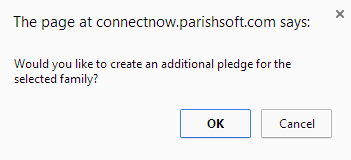 Pledge Date: TodayFirst Payment Date: TodayDown Payment: NonePayment Type: CashCheck #: BlankPost to: Entire familyCreating $0 PledgesUse the Add $0 Pledges procedure to create zero dollar ($0) pledges or empty pledge records for a fund. Use this method as a shortcut for your church-wide pledge campaigns so that you do not have to search your database one family at a time and then create a pledge record for each individual family.The following procedure lets you generate a pledge record of $0 for each family in your database that does not already have a pledge for the selected fund. As you receive pledge cards from the families for which you have created $0 pledges, you can quickly record the actual pledge amounts and payment schedules.If you manage several organizations, select the desired organization from the Organization list.Click  to display the Pledge Management page.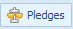 Select filters to create a subset of pledge records to work with. Then, click .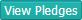 Click .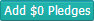 The Add $0 Pledges window is displayed.Zero dollar pledges are created only for those families that match your filter criteria, which are displayed for you in the window. For example, as the previous illustration shows, zero pledge records will be created for all active registered families who do not currently have a pledge record for the Air Conditioning fund.Verify your filter criteria.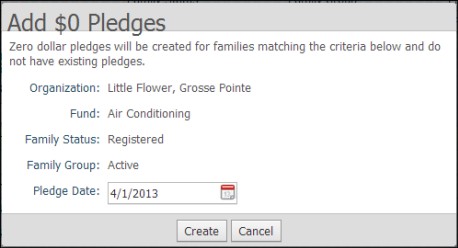 Click the Calendar Icon  and specify a date for the $0 pledges.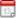 To create the pledges, click .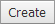 A message is displayed asking you to confirm your request.Click  to begin the process.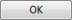 The application searches your database to locate families who meet your filter criteria. The application ignores families who already have a pledge record in your database and will not add a $0 pledge record for that family. Depending on the number of records, the process can take several minutes. After the process is completed, a message is displayed informing you of the number of zero dollar pledges the application created. Click  to dismiss the message. Your pledge list is updated. You return to the Pledge Management page.Edit a PledgeIf you need to make an adjustment to an existing pledge (for example, change the pledge amount, payment schedule, or a payment type), use this procedure. The system automatically recalculates balances and payments for you. Any adjustments you make are reflected in the balance due amount in the family's pledge record and in pledge reports, such as statements and projections. Note that you cannot edit pledges that are in a closed batch.To edit a pledge, you must have View plus Add/Edit access rights for Contributions assigned to your login credentials.If you manage several organizations, select the desired organization from the Organization list.Click  to display the Pledge Management page.Locate the donor whose pledge you want to adjust. You can do this by typing the donor's envelope number in one of the column header fields (for example, type the envelope number in the Env# field or the last name in the Last Name field).Click next to the donor's name.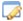 The Edit Pledge window for the selected donor is displayed.The donor's personal information is displayed at the top of the form. This information is pulled from the family record.The editable fields in the pledge record are located in the lower half of the window. The fields shaded in gray, however, cannot be changed. The application automatically calculates the amounts in these fields based on the pledge amount and posted payments and adjustments.Edit the pledge details as necessary. See Pledge Record Fields for descriptions of the editable fields in the Pledge Record portion of the form.Click .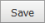 A message is displayed to inform you that the pledge record was updated with your changes.How to Delete a PledgeIf you manage several organizations, select the desired organization from the Organization list.Click  to display the Pledge Management page.Use the filters to find the pledges that you want to delete.Check the box for each pledge. Then, click . You are prompted to confirm the deletion.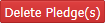 Do one of the following:Click  to delete the selected pledges.Click  to exit the procedure without deleting the selected pledges.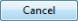 Posting to a PledgeExercise:  Posting to a pledgeClick on the Posting IconSet your Default Posting Data, Posting Filters and Posting OptionsBatch: Building CampaignFund:  Building Fund CampaignPayment Type: CashFamily Registrations Status:  BothFamily Group: All Groups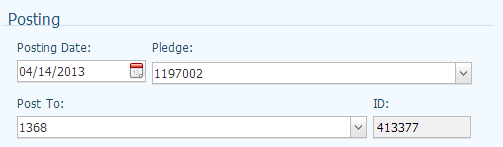 Input For: FamilyInput By: Envelope NumberSet your Posting Date to todayPost To: Envelope # 1368Notice after the envelope is selected the pledge show in the Pledge field.5.	Amount: $100.006.	Memo:  Blank7.	SaveExercise: Posting to a pledge when multiple pledges existLeave your Fund and Date the samePost To: Envelope # 3330Click the Pledge drop down to select the correct pledge, choose the 1st one listed.Amount: $50.00Memo:  BlankSave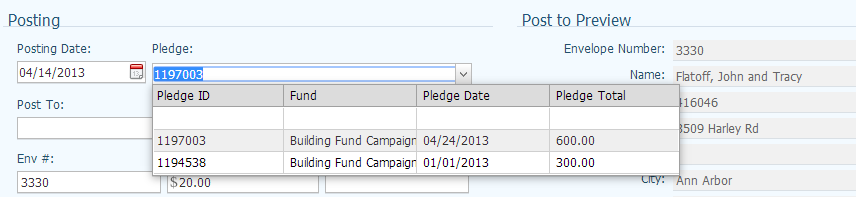 Pledge Reports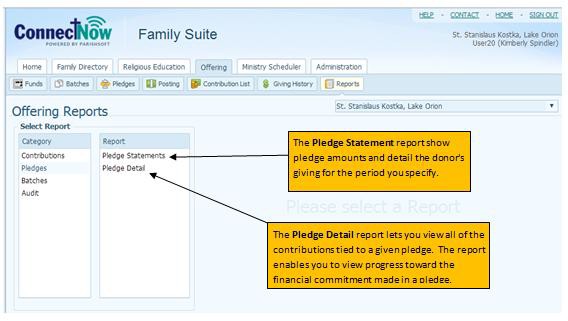 From the ConnectNow Offerings Tab, click on the Reports  button, and then select Pledges in the Select Report: Category box.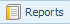 Pledge StatementsSelect Pledge Statements in the Select Reports: Reports boxThe Pledge Statement report is presented in an easy-to-use, wizard-style interface that steps you through the process of creating your pledge statements.To advance through the setup, you can either click the tabs at the top right or click  in the lower right. At any time, you can click a tab or  to return to a tab to view or make changes to previously entered information.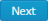 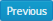 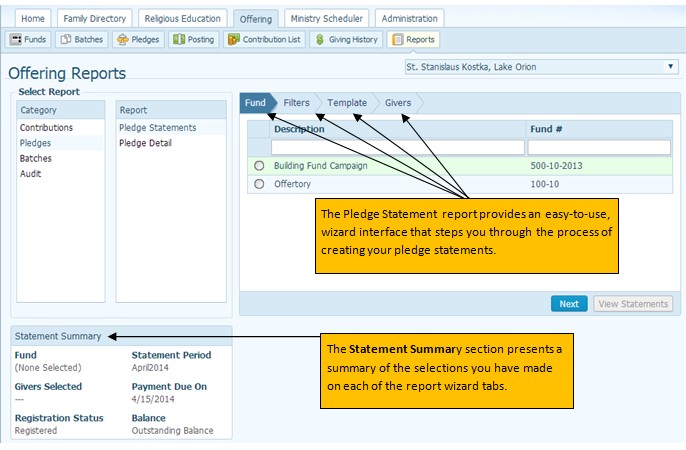 Exercise:  Create Pledge StatementsSelect the Circle Button to the left of Build Fund CampaignNotice how the Statement Summary changes in the lower left hand corner.Click NextStatement Period Date: Current MonthFamily Filters: Registered, Active and All GroupsPledge Filters: Select 1st option  “View statements scheduled in”Balance Filters: Outstanding Balance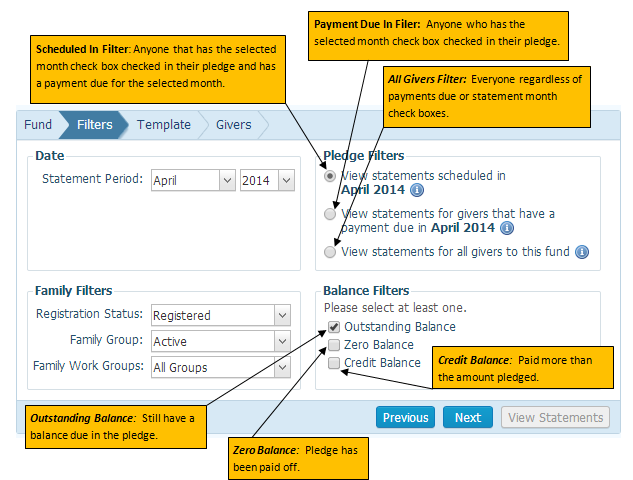 Click Next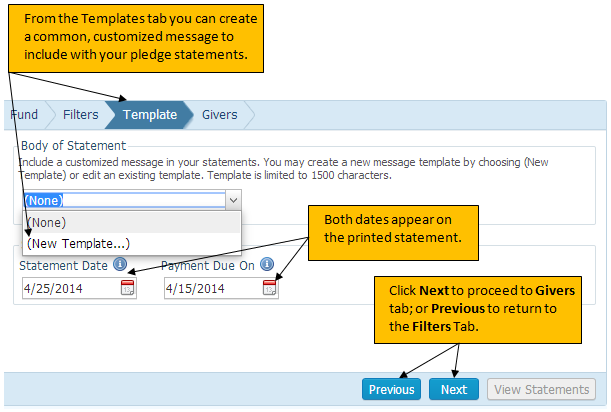 Select New Template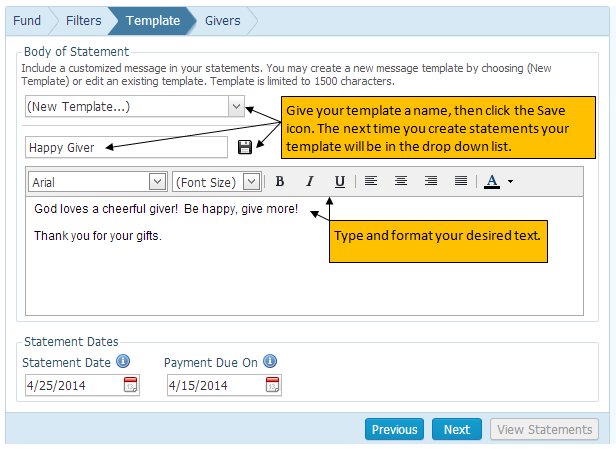 Type “God loves a cheerful give! Be happy, give more! Thank you for your gifts.” in the message area.Type Happy Giver for the template name, and click the Save and then OK icon to save your template.Click NextCheck the box to the left of the Family Name Column Header to select all of records displayed on the page, then click View Statements.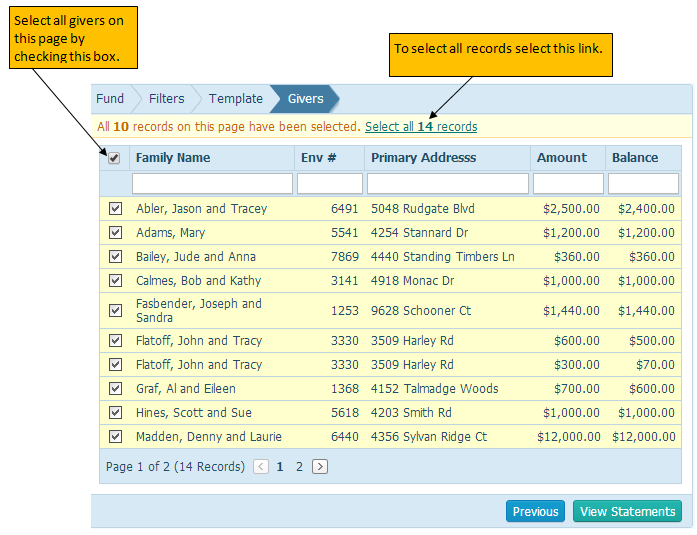 Statements open in new window Each Statement is on a new page Each statement containsParish name and address, statement date, giver mailing information, salutation, statement message, pledge details, and a coupon sectionClose the report window by clicking on the red “X” in the upper right hand corner of the windowPledge Detail ReportThe Pledge Detail report lets you view all of the contributions tied to a given pledge. The report enables you to view progress toward the financial commitment made in a pledge.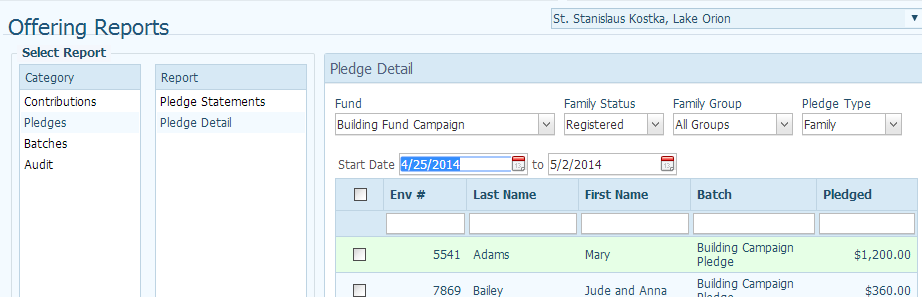 Exercise:  Create Pledge Detail reportSelect Pledge Detail report from the Select Report: Report box.In the Pledge Detail report filter Fund drop down box, select Building Fund CampaignFamily Status: RegisteredFamily Group: All GroupsPledge Type: FamilySet the date filer to include todayCheck the box to the left of the first name on the list, and then click View ReportReport opens in new windowClose the report window by clicking on the red “X” in the upper right hand corner of the windowCOA IDAccountDescription18-00Offertory210-00Holy Day310-01All Saints410-02All Souls510-03Ascension610-04Ash Wednesday710-05Assumption of Mary810-06Holy Thursday910-07Immaculate Conception1010-08Mary Mother of God1110-09Palm Sunday1210-10Thanksgiving1310-11Envelope Loose1410-12Father’s Day1510-13Mothers Day1610-14Sacrificial Giving1710-15Christmas1810-16Easter2012-00Misc Parish Collection2113-00Christmas Flowers2213-01Christmas Memorial2313-02Easter Flowers5-00Adult Support5-01Stock Contribution15-00Diocesan Collections15-01Latin America15-02Catholic Communications15-03Aid Church in Eastern and Central Europe15-04Rice Bowl15-05Catholic Relief Services15-06Holy Land15-07Catholic Charities15-08Peter's Pence15-09Home Mission15-10Black / Native American15-11Propegation of Faith15-12Campaign for Human Development15-13Retirement Fund for Religious15-14Catholic University15-15Acrchdiocese for the Military Service15-16Pastoral Solidarity Fund for the Church in Africa15-17Missionary Cooperative Plan 15-18Natural Disaster Assistance20-00Memorial 25-00Building/Maintenance25-01Utilities30-00Religious Education35-00Courier40-00Charity45-00Cemetery Care50-00Catholic Ministries Appeal55-00Rooted in Faith60-00Seminarian Burse65-00Newman Center - Winona70-00Newman Center - Mankato75-00IHM SeminaryFieldDescriptionPledge Date*Date the pledge was received. This field defaults to the date from the last saved pledge. If no previous pledges are made to this fund, the field defaults to today's date.Click  and select the date. Alternatively, you can enter the date in mm/dd/yyyy format.First Payment Date*Date the first payment toward the pledge will be made. This field defaults to the date from the last saved pledge.  If no previous pledges are made to this fund, the field defaults to today's date.Click  and select the date. Alternatively, you can enter the date in mm/dd/yyyy format. The date you select must be greater than or equal to the pledge date.Down Payment*Down payment amount.Type the amount of the donor's down payment in this field.Payment Type*Means of payment used by the donor. Select one of the following: Cash (includes cash and checks), Credit, Matching Gifts, Soft Gifts, or Stock Gifts.Check #Check number if the pledge payment was made by check. Type the check number in this field.Post to*Name of family member to attribute the pledge to.  Select family (the default) or the name of the family member from the dropdown list.BatchBatch containing the pledge.Select the batch from the dropdown list. Only open batches are shown in the list.Pledge Amount*Total amount of the pledge.Type the pledge amount in this field. This field accepts a negative value.AdjustmentsRead-only field.  If any adjustments were made to the pledge, the system shows you the adjustment amount.Adjusted BalanceRead-only field.  The system calculates this value, which is equal to the pledge balance plus any adjustment amount.Total PaidRead-only field. The total amount paid to date toward the pledge amount. The system calculates this value. Click Total Paid to view the donor's pledge payment history.BalanceRead-only field.  Balance owed on the pledge.Frequency*Payment frequency. Select an option to indicate how often the donor wants to make payments.# of Months*Length of pledge period in months.  Type the number of months in this field.Payment Amount*Payment amount after the down payment is applied.Statement MonthsCheck the months in which the donor would like to receive a statement. If the donor wants to receive a statement every month, click Select All. If the donor does not want a statement sent each month, select Clear All.Pledge NotesYou can provide information that you want to store with the pledge. You can use this field to track reasons for any adjustments made to the pledge.